Logotip Koroška/Slovenija          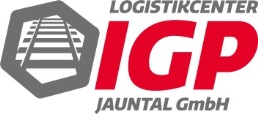 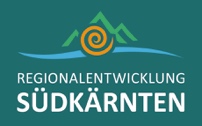 Memorandum o soglasju glede čezmejnega sodelovanja dežele Koroške in Slovenije na področju avstrijske Južne Koroške/slovenske Koroške  S sodobno železniško progo, ki se gradi pod Golico, in avtomobilsko cesto Celje – Ravne na Koroškem, ki je v fazi načrtovanja, bosta nastali novi prometni infrastrukturi, ki sta izrednega pomena za gospodarski razvoj vseh regij ob njih. Ohranitev zmogljivosti za prekladanje blaga na lokaciji v Sinči vasi je velikega pomena tako za jugovzhodni del dežele Koroške kot tudi za slovensko regijo Koroško in njun trajnostni razvoj kot gospodarsko središče. Z izgradnjo prometnih infrastruktur nastajajo velike priložnosti za trajnostni čezmejni razvoj. V interesu regij in gospodarskega razvoja se bomo dogovorili za čimboljši proces usklajevanja, ki ga bodo podpirali odgovorni na političnem in gospodarskem področju. Poleg tega si obe regiji močno prizadevata, da bi našli skupne rešitve za razvoj javnega prometa. Z začetkom obratovanja železnice pod Golico leta 2023 in sanacijo železniške proge Pliberk – mejni prehod Holmec bosta v Pliberku in nato tudi v Sinči vasi (kot postajališču za IC vlake) nastali novi prometni vozlišči s čezmejnim učinkom, ki lahko sega vse do Maribora (povezava s primestno železnico). Da bi uresničili trajnosten, okolju prijazen razvoj javnega prometa, izražata regiji pripravljenost, da bosta partnersko sodelovali. Zaradi realizacije in financiranja projektov na področju prometne politike, ki so čezmejnega pomena, si bomo prizadevali za optimalno uporabo eventualnih finančnih podpor evropske ravni.  Pliberk, 09.02.2018